ПРОЕКТвнесен  Главой Тутаевскогомуниципального  районаО.В. Низовой ____________________                                                                                                              (подпись)                                                                                      «____»___________2024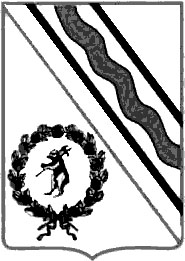 Муниципальный СоветТутаевского муниципального районаРЕШЕНИЕот___________________ № ____-гг. Тутаевпринято на заседанииМуниципального СоветаТутаевского муниципального района_________________О внесении  изменений в Положениео  предоставлении  сведений  о доходах,расходах, об имуществе  и  обязательствахимущественного  характера   лицами,замещающими  муниципальные  должностиТутаевского  муниципального  района	В соответствии  с  частью 8 статьи 11.2 Закона  Ярославской  области от 09 июля 2009 г. № 40-з «О  мерах  по противодействию  коррупции в Ярославской  области»   Муниципальный  Совет    Тутаевского муниципального  района	РЕШИЛ:         1.Внести   в  Положение о  предоставлении  сведений  о доходах, расходах, об  имуществе  и  обязательствах  имущественного  характера  лицами,       замещающими     муниципальные    должности          Тутаевскогомуниципального  района, утвержденное  решением  Муниципального  Совета    Тутаевского  муниципального  района  от  24.03.2016  №  139-г «О реализации  законодательства  о  противодействии  коррупции  в  отношении  лиц, замещающих  муниципальные  должности Тутаевского  муниципального  района» следующие  изменения:	1)дополнить  пунктом  12  следующего  содержания:	«12. На официальном  сайте  Администрации Тутаевского  муниципального  района в  информационно – телекоммуникационной  сети  «Интернет» сотрудниками  Администрации  Тутаевского  муниципального района размещается  по  форме, установленной  Губернатором  Ярославской  области, обобщенная  информация об  исполнении (ненадлежащем исполнении) лицами, замещающими  муниципальные  должности  депутатов  Муниципального  Совета  Тутаевского  муниципального  района, обязанности представить  сведения  о  доходах, расходах, об имуществе и обязательствах  имущественного  характера (при  условии  отсутствия  в  такой  информации  персональных  данных, позволяющих  идентифицировать  соответствующее  лицо, и данных, позволяющих  индивидуализировать  имущество, принадлежащее  соответствующему  лицу) в  течение  четырнадцати  рабочих  дней со  дня  истечения  срока, установленного  для их  представления.».	2.Опубликовать  настоящее  решение  на официальном  сайте  Администрации  Тутаевского  муниципального  района.	3.Контроль  за  исполнением  настоящего  решения  возложить  на  постоянную  комиссию  Муниципального  Совета  Тутаевского  муниципального  района по экономической  политике  и  вопросам  местного  самоуправления.	4.Настоящее  решение  вступает  в  силу  после  его  официального  опубликования.Председатель Муниципального СоветаТутаевского  муниципального района                                      М.А. ВанюшкинГлава Тутаевскогомуниципального  района                                                           О.В. Низова                                                       